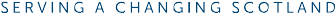 Q1. Does the Policing 2026 strategy identify and acknowledge the main risks, challenges, opportunities and demands likely to impact on policing over the next 10 years?Yes	No	Not sureWe would welcome any view you haveCommentsQ2. Do you agree the main areas of focus proposed within the Policing 2026 strategy are the right ones to deliver an enhanced policing service?Protection Based on threat, risk and harmPrevention  Tackling crime, inequality and enduring problems facing communitiesCommunities Focus on localism, diversity andthe virtual worldKnowledge Informing the developmentof better servicesInnovation Dynamic, adaptable and sustainableStrongly agree	Mostly agree	Not sure	Mostly disagree	Strongly disagreePlease tell us why you think these are the right or wrong areas of focus?CommentsQ3. Do you agree the methods proposed within this strategy are the right ones to deliver an improved policing service?Improving public contact, engagement and serviceStrengthen effective partnershipsEmpower, enable and developour peopleInvest in our use of information and technologyEnhance cyber and forensiccapabilitiesTransform corporate support servicesStrongly agree	Mostly agree	Not sure	Mostly disagree	Strongly disagree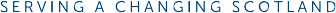 Q4. The Policing 2026 Strategy states that public confidence will be a key measure of success and the effectiveness of Police performance. Do you agree with this approach?Strongly agree	Mostly agree	Not sure	Mostly disagree	Strongly disagreeWe would welcome any views you haveCommentsQ5. The Policing 2026 strategy highlights that we will need to re-shape our organisation with a workforce focussed on having the right skills and capacity to meet future challenges. Do you agree with this approach?Strongly agree	Mostly agree	Not sure	Mostly disagree	Strongly disagreeWe would welcome any views you haveCommentsQ6. Is the strategy presented in a clear and understandable way?Yes	NoCommentsQ7. We would welcome any additional views you have on our strategy and how it will affect you, or any other person.CommentsQ8. What is your name?Q9. What is your email address?Q10. Are you responding as an individual or an organisation? (Required)I am answering as an individualI am answering on behalf of an organisation Organisation NameQ11. What is your postcode? Postcode (Required)Q12. Police Scotland would like your permission to publish your consultation response.Please indicate your publishing preference: (Required)Yes - Publish my responses, including my name and my organisation name. Yes - Publish my responses. Do not include my name.No - Do not publish my responses.Info for organisations:The option ‘Publish response only (without name)’ refers only to your name, not your organisation’s name. If this option is selected, the organisation name will still be published.If you choose the option ‘Do not publish response’, your organisation name may still be listed as having re- sponded to the consultation in, for example, the analysis report.Q13. We will share your response internally with Police Scotland / Scottish Police Authority policy teams who may be addressing the issues you discuss. They may wish to con- tact you again in the future, but we require your permission to do so. Are you content for us to contact you again in relation to this consultation exercise? (Required)Yes NoQ14. How have you found completing this consultation?It was very simple and easySome of the questions were hard to completeI found the whole consultation hard to completeDo you have any comments you wish to make about the consultation process?Q15. Age (Required)Under 1616-2425-3435-4445-5455-64Over 65Choose not to discloseQ16. Gender (Required) MaleFemale Non-binaryChoose not to discloseQ17. Are you transgender?Yes NoChoose not to discloseQ18. Sexual OrientationBisexualGay / Lesbian HeterosexualChoose not to discloseQ19. Do you consider yourself to have a disability? (Required)Yes NoChoose not to discloseQ20. Ethnic and Cultural OriginAfrican, African Scottish, African British Any Mixed Ethnic GroupArab, Arab Scottish, Arab BritishBangladeshi, Bangladeshi Scottish, Bangladeshi BritishBlack, Black Scottish, Black British Caribbean, Caribbean Scottish, CaribbeanBritishChinese, Chinese Scottish, Chinese British Indian, Indian Scottish, Indian British Other African, Caribbean or BlackOther AsianOther Ethnic GroupOther White Ethnic Group Pakistani, Pakistani Scottish,Pakistani British White British White EnglishWhite Gypsy / Traveller White IrishWhite Northern Irish White PolishWhite Scottish White WelshChoose not to Disclose OtherOther (please specify)Q21. What religion do you identify with?(Required)BuddhistChurch of Scotland HinduJewish Muslim None OtherOther Christian PaganRoman Catholic SikhChoose not to disclose Other (please specify) OtherQ22. Are you an employee of Police Scotland? (Required)NoYes - I am a Police OfficerYes - I am a member of Police StaffWe would be grateful if you could complete this consultation questionnaire online at;consult.scotland.police.uk/consultation/2026In the event that this is not possible please complete and return this questionnaire to;Policing 2026 Consultation Clyde Gateway2 French Street Dalmarnock GlasgowG40 4EH